Министерство образования и науки Кыргызской РеспубликиОшский государственный университетКМОПОтделение: «Переводческое  дело: английский язык»«Рекомендовано»                                                                                                         «Обсуждено»председателем УМС   КМОП 							на заседании отдела «Переводческое дело»    «____»_______________2022г.                    			                   № протокола____ от «____»___________2022г._______________Ташматова Г.                                                            зав.отд.ст.преп.___________Ахунжанова Ж.И..Разработка открытого практического занятия  На тему: Diphthongs По дисциплине: Практическая фонетикаГруппа: 	ПДС-9-3-22					Составитель: Тургунбаева У.Ж.Тема:	ДифтонгиPhonetics: 		English diphtongs [ei]; [ai]; [oi];[au]; [эu]; [iэ]; [eэ];[uэ].The procedure of the lesson:Org. moment.5 min.Checking up homework.                                                                                                   5 min.Pre-activity.(Introduction of the new material).                                                            10 min.Practice.                                                                                                                             10 min.Post-activities.                                                                                                                   10 min.Home assignment.                                                                                                             5 min.Evaluation.                                                                                                                         5  min.Literature:The main literature: Бондаренко Л.П.  «Основы Фонетики Английского языка»Jonathan Mark. ‘English Pronunciation in Use” Elementary. Oxford University Press. The additional literature:  БайсаловаА.З. “Phonetics” Бишкек-2019Электронные источники. Интернет.InternetResources:https://youtube.com/playlist=PLZJYRsLYFtu_Yc_8ojJ8GwMeM8tcFFuoihttps://www.native english.ru.https://books.google.kg/books?id=q-8RYiVP1IwC&printsec=frontcover&dq=pronunciation+of+vowel+sounds+i&hl=ru&sa=X&redir_esc=y#v=onepage&q=pronunciation%20of%20vowel%20sКонтрольные задания:Знание: закрепить информацию о гласных звуках  .Понимание: знает артикуляции и произношении дифтонгов.Применение: употребляют дифтонги[ei]; [ai]; [oi];[au]; [эu]; [iэ]; [eэ];[uэ].в речи и приведут примеры.Анализ: выполняют упражнения самостоятельно по данной теме.Синтез: дают определение на дифтонгов.Оценка: Оценивают правила спримерами.Формы проверки знаний:Чтение и писание английских дифтонгов [ei]; [ai]; [oi];[au]; [эu]; [iэ]; [eэ];[uэ] без ошибок.Вопросы и ответыСложный КластерЗадание для групповой работы.Цель занятия:  Формирование у студентов фундаментальных основ практической фонетики английского языка для развития правильного произношение гласных звуков.Правильно произносить и артикулировать дифтонгов[ei]; [ai]; [oi];[au]; [эu]; [iэ]; [eэ];[uэ] в речи.Сопоставить артикуляцию английских дифтонгов с другими языками.Форма занятия: Практическая Тип занятия: Усвоение нового материалаОборудование занятия: Проектор, доска, слайд, маркеры, тесты, карточки, схема таблицыМежпредметная связь:  Кыргызский язык, русский язык, физика и биология.Внутрипредметная связь: Тема: №10,№11Приложение №1Критерии  оцениванияЗа каждый правильный ответ студенты получают разноцветные стикеры,  которые равняются 1 баллу. Если студент до конца занятия собирает 2 балла ему предоставляется возможность ответить еще на один вопрос и тем самым учитель дает студенту возможность получить более приемлемую оценку нежели 2,  если собирает 3 стикера то его балл будет равняться  3 баллам который равняется  традиционному –«3» если 4 стикера то 4 балла,  а если 5 стиккеров и более  студент получает 5 баллов - который равняется  традиционному –«5» Приложение №2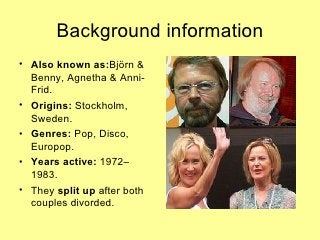 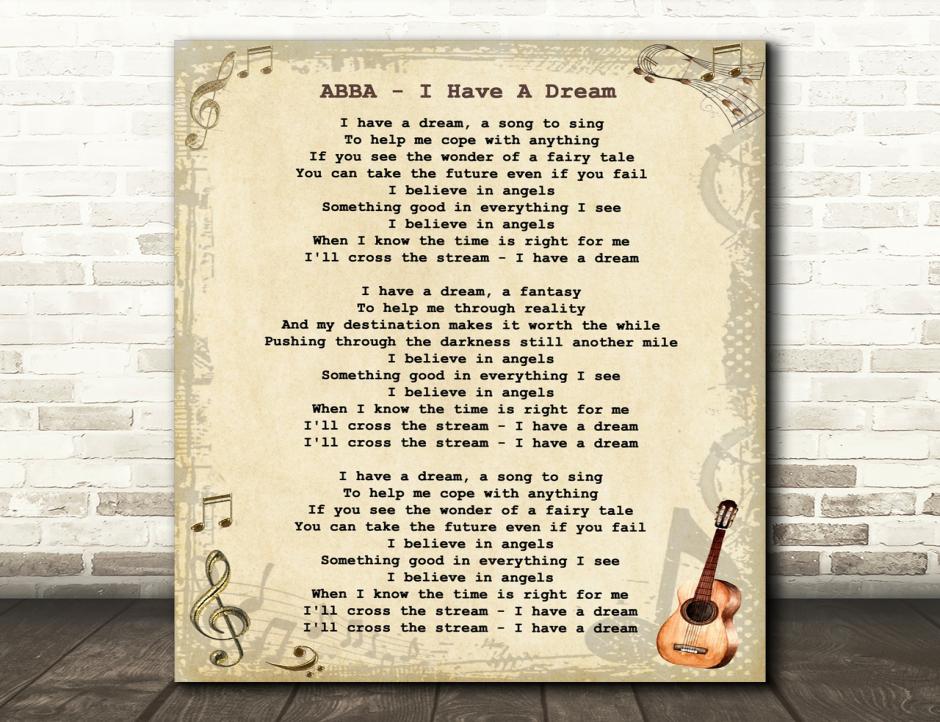 Приложение №3English Diphthongs.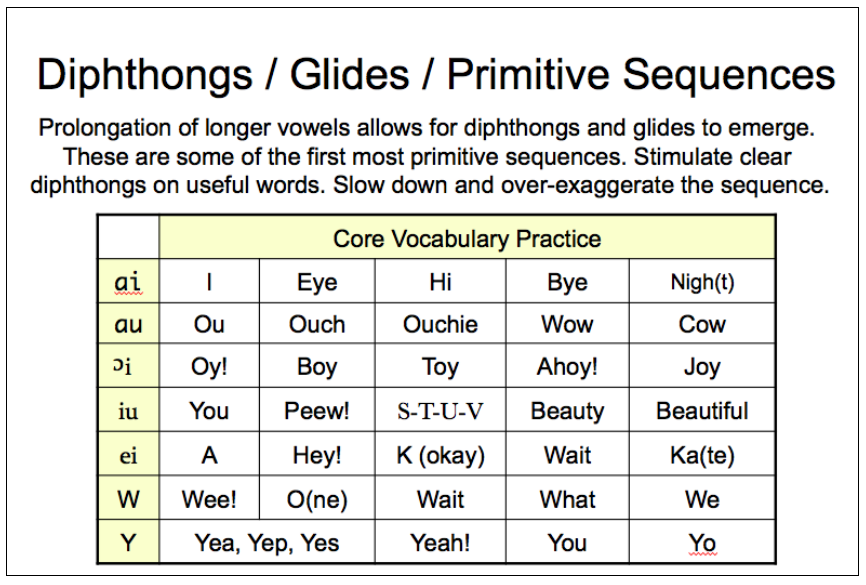 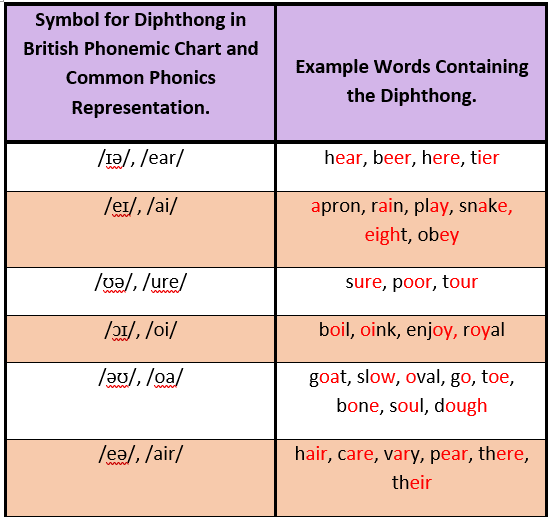 This is pronounced by pressing the sides of the tongue against the upper teeth with just a little space between the middle of the tongue and the roof of the mouthThe mouth is slightly open and the lips are spПриложение №4.Упражнения.Match the right column with the suitable words of the left column.(Найдите в правой колонке русские соответствия следующих слов):Речевая компетенция(РК)Языковая компетенция (ЯК)Речевая компетенция- формирование и развитие коммуникативных умений в четырех основных видах речевой деятельности (аудирование, чтении, письме и говорении) ; умении планировать свое речевое и неречевое поведение, выходить из положения при дефиците языковых средств при получении и передаче информации, ф также использовать иностранный язык на основе междисциплинарного подхода как средство профессианальной компетенции.Языковая компетенция – овладение новыми языковыми единицами в соответствии с отобранными темами и сферами общения; развитие навыков оперирования этими единицами в коммуникативных целях.В старшей школе осуществляется систематизация языковых знаний школьников, полученных в основной школе, продолжается овладение учащимися новыми языковыми знаниями и навыками в  соответствии  с требования базового уровня владения английским языком.ФонетикаСовершенствует слухо-произносительные  навыки,  в том числе применительно к новому языковому материалу, навыки правильного произношения; соблюдает ударения и интонации  в английских словах и фразах; ритмико-интонационных навыков оформления различных типов предложений.Этапы занятияЦели этапов занятияДеятельность преподавателяДеятельность студентаМетоды, механизмыРезультаты обученияОборудование занятияВремя Примечание1Организационный момент.Org. moment- To concentrate students attention to the lesson;- To display interest for English language-сосредаточить внимания студентов к занятию;- проявлять интерес к языку-greeting with the student;(приветствие со студентами).-teacher will ask report of student who is on duty on that day;-teacher will explain the evaluation process;(учитель обясняет студентам процесс  оценивания) -then teacher will give some information about the pop group ABBA. Преподаватель даст информацию о поп-группе АББА.Students will answer who is absent on that day and they will speak about the weather and the date;  Students will speak about the song “I have a dream”.(студенты  расскажут  о погоде и поют песню “I have a dream”) на английском языкеIndividual workИндивидуальная работаDevelop their oral and speaking skills.Развиваются навыки устной и разговорной речи.The papers of evaluationОценочныйлистПриложе-ние №1.Приложение №25 min.2Checking up homework.-to revise the passable phonetic material;-to answer for the questions about the letters and sounds;-to develop and activate the memory of students.-Закрепить  пройденный фонетическийматериал;-Активировать и развивать память  студентов  с помощью опорных знаний, полученных на предыдущих занятиях.-teacher will ask about the previous lesson;-then she will ask students about the letters and sounds in English alphabet;-Преподаватель спрашивает о   пройденном материале;-задаются несколько заданий о букв и звуков на английском языке.The students will answer the questions they will make up the cluster.-the students will answer to the questions.-студенты отвечая на вопросы заполняют кластер;-работают над упражнением 1-3 стр.11.-слушают текст и заполняют предложении в упражнении 4 стр.11.Individual work.Cluster Questions-answersИндивидуальнаяработаКластер Вопросы-ответыDoing exercisesListening Develop their listening skills;-they can speak about jobs of the world using the to be going to;-to develop their writing skills.-Развивается зрительно-слуховая память мышления-Научатся  правильноговорить  используя выражения tobegoingtoPapers,Markers.Board.МаркерыДоскаПриложе-ние №2.(cluster)Приложе-ние №3.(exerceses)Приложе-ние №4.(listening)5 min.3Мотивация к изучению новой темы Introduction of the new material-To learn the articulation and pronunciation of vowel sounds [i];[i:];Научить артикуляции и произношение звуков [i];[i:]-To learn spelling of sounds [i];[I:];  Научить студентов правильно писать данные звуки в буквах.-Phonetic drill: here will be a proverbs-Picture of articulations of English diphtongs [ei]; [ai]; [oi];[au]; [эu]; [iэ]; [eэ];[uэ]. - Teacher uses video in order to challenge the student’s attention to the new theme “English diphthongs ”на фонетическую зарядку берется пословицыПреподаватель использует слайд, чтобы сделать вызов к новой теме «Английские дифтонги».  -The students will  repeat the words after the teacher;-the students will write the articulations ofdiphtongs [ei]; [ai]; [oi];[au]; [эu]; [iэ]; [eэ];[uэ]. -The students will  pay attention and watch a video;-студенты повторяют слова хором;-пишут правила артикуляции дифтонгов- студенты будут смотреть слайд;Groupwork;VideoГрупповая работаСлайд - develop their speaking skills;- develop their reading skills;- developtheirlisteningskills. Развиваются навыки устной и разговорной речи. -Развивается зрительно-слуховая память мышленияPhonetic Table ProjectorComputer таблица;Приложе-ние №3Проектор Компьютер  10 min.4Изложение  новой темы -To develop their thinking skills and improve their pronunciation.-Развивать мышление, память,исправить произношение студентов.-Phonetic rules. The teacher will explain the articulation of diphthongs- then she will explain sound and spelling;-преподаватель объясняет артикуляции и какие буквы и буквосочетании произносят дифтонгов-The students will  repeat the rules and will write to  their copy-books;-The students will learn the articulation  of diphtongs [ei]; [ai]; [oi];[au]; [эu]; [iэ]; [eэ];[uэ].and try to pronounce correctly in their speech;-Студенты пишут правила  в тетради:-произносят правильно , используя новые слова и глоссарий Individual work;Pair work;Group of workReadingИндивидуальная работа;Парная работа;Групповая работа;- develop their speaking skills;- develop their writing skills;- develop their reading skills;Студенты научаться правильно говорить, писать и читать. PapersBoardCopy-booksHandouts Доска ТетрадиРазд. мат.10 min.5Закрепление новой темыPost-activitiesTo consolidate knowledge of a new subject-Проверить уровень освоение знаний студентов по новой теме-Teacher will give the tasks in order to check the student’s knowledge  to the new theme;-than asks them to do exercises 2.1,2.2,2.3,2.4 on page13  Преподаватель задает задании чтобы проверить уровень освоение знаний студентов по новой темеЗатем задается выполнит упражнении 2.1-2.4 на странице 13. -The students will do the exercises;They will make up dialogue;-Студенты делают упражнения;-Составляют диалоги;-работают с картинками-Individual workPair workИндивидуальнаяработа;Парная работа;Работа с картинкамиTo develop the thinking and writing  skills of a new subject.Рассширяются мышления у письменная речь студентов о пройденном материале.BoardA piece of chalkCopy booksПриложе-ние №4Приложе-ние №5ДоскаМелТетради 10 min.6Подведение итогов Summarizing  -to make a conclusion  of the lesson -делать выводы о пройденном материале.-the teacher will conclude about today’s lesson;-then asks how do we achieve the aim of the lesson.Преподаватель делает выводы о сегодняшнем занятии;Спрашивает о достижении цели урока   -the students will tell about the pronunciations and articulations /of the -way of spelling;-then they will speak about what they have learned today.Студенты расскажут что они узнали о сегодняшней занятий. Teacher’s word;Individual workСлова учителяИндивидуально отвечают Светофор -The students will explain their opinion about new material;-they will make a conclusions at the end of the lesson  -студенты могут объяснять свои мнения о говорить на английском.Some pictures about sounds.Несколько картины o звуков.Цветные стикеры5 min7Оценивание студентов за участия на занятии Marking. Stimulate the knowledge and increase interest to this subject.Стимулировать знания  и повысить интерес к данной дисц-неLet’s count our scores, and according to the scores you will get marks.-давайте посчитаем наши баллы и получим оценкиAt the end of the lesson they will account their scores and will get their marks.  -в конце урока они считают свои набранные баллы и получают оценки.StickersScores Стикеры БаллыThey will learn to evaluate each otherНаучатся к самооцениванию Color papersЦветные бумаги 5 min.8Домашнее заданиеHomework To consolidate the passable material and develop the SIW.Закрепить пройденный материал и развивать навыки  самостоятельной работы1. Learn by heart tongue twisters and proverb to this sounds;2. Make up situation choosing one of proverbs.1. Найти и выучить скороговорки и пословицы на звуков [i];[i:].2. Написать ситуацию выбирая одну из пословиц.-they will do exercises;-they will find out tongue twisters and proverbs and learn by heart;-make up situations  using the proverbs;-учат скороговорки и пословицы;-Пишут ситуацию.Tongue Twisters, ProverbsSituationСкороговорки и пословицы.They will improve pronunciations and make up situations in EnglishУлучшает произношение и научатся составлять ситуацию  на английском языкеCopybooksPapersТетради Приложе-ние №6Приложе-ние №75 min.ТККомпетенцииБаллыРазделы ТК.Методы и механизмыТК—8= 5 баллРечевая компетенция- формирование и развитие коммуникативных умений в четырех основных видах речевой деятельности (аудирование, чтении, письме и говорении) ; умении планировать свое речевое и неречевое поведение, выходить из положения при дефиците языковых средств при получении и передаче информации, ф также использовать иностранный язык на основе междисциплинарного подхода как средство профессианальной компетенции.Языковая компетенция – овладение новыми языковыми единицами в соответствии с отобранными темами и сферами общения; развитие навыков оперирования этими единицами в коммуникативных целях.В старшей школе осуществляетсясистематизация языковых знаний школьников, полученных в основной школе, продолжается овладение учащимися новыми языковыми знаниями и навыками в  соответствии  с требования базового уровня владения английским языком.ФонетикаСовершенствует слухо-произносительные  навыки,  в том числе применительно к новому языковому материалу, навыки правильного произношения; соблюдает ударения и интонации  в английских словах и фразах; ритмико-интонационных навыков оформления различных типов предложений.1,51,5Знать: Pronunciation and articulation of diphthongs,Уметь:   задавать вопросы и отвечать на них расспрашивать собеседника. Владеть: достаточными навыками для повседневного общения. To know the articulations of diphthongs;To pronounce correctly this sounds in their speech;To know the spelling of this sounds.To do all exercises.Complete the sentences using phonetic themes.  1We have always busy Arepeat2Would you like teaBpeople in the museum3Give me that bigCsix o’clock4There were only threeDIn the office5Listen and Eor coffee6Let's meet atFFor dinnerKeys1-d:2-e;3-f:4-b:5-a:6-c.